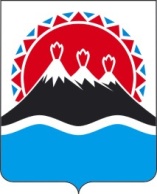 РЕГИОНАЛЬНАЯ СЛУЖБАПО ТАРИФАМ И ЦЕНАМ КАМЧАТСКОГО КРАЯПРОЕКТ ПОСТАНОВЛЕНИЯ             г. Петропавловск-Камчатский
          В соответствии с Федеральным законом от 07.12.2011 № 416-ФЗ «О водоснабжении и водоотведении», постановлением Правительства Российской Федерации от 13.05.2013 № 406 «О государственном регулировании тарифов в сфере водоснабжения и водоотведения», приказом ФСТ России от 27.12.2013 № 1746-э «Об утверждении Методических указаний по расчету регулируемых  тарифов в сфере водоснабжения и водоотведения», Законом Камчатского края от 24.11.2017 № 160 «О краевом бюджете на 2018 год и на плановый период 2019 и 2020 годов», постановлением Правительства Камчатского края от 19.12.2008 № 424-П «Об утверждении Положения о Региональной службе по тарифам и ценам Камчатского края», протоколом Правления Региональной службы по тарифам и ценам Камчатского края от 20.11.2018 № хххПОСТАНОВЛЯЮ:1. Внести в пункт 3 постановления Региональной службы по тарифам и ценам Камчатского края от 13.12.2018 № 351 «Об утверждении тарифов на питьевую воду (питьевое водоснабжение) АО «Озерновский рыбоконсервный завод № 55» потребителям Озерновского городского поселения Усть-Большерецкого муниципального района на 2019-2023 годы» следующие изменения: «3. Утвердить и ввести в действие на 2019-2023 годы экономически обоснованные тарифы на питьевую воду (питьевое водоснабжение) АО «Озерновский рыбоконсервный завод № 55» потребителям Озерновского городского поселения Усть-Большерецкого муниципального района (кроме населения и исполнителей коммунальных услуг для населения) Озерновского городского поселения Усть-Большерецкого района с календарной разбивкой в следующих размерах (без НДС):1) с 01 января 2019 года по 30 июня 2019 года – 55,06 руб. за 1 куб. метр;2) с 01 июля 2019 года по 31 декабря 2019 года – 57,21 руб. за 1 куб. метр;3) с 01 января 2020 года по 30 июня 2020 года – 57,21 руб. за 1 куб. метр;4) с 01 июля 2020 года по 31 декабря 2020 года – 57,87 руб. за 1 куб. метр;5) с 01 января 2021 года по 30 июня 2021 года – 57,87 руб. за 1 куб. метр;6) с 01 июля 2021 года по 31 декабря 2021 года – 60,62 руб. за 1 куб. метр;7) с 01 января 2022 года по 30 июня 2022 года – 60,62 руб. за 1 куб. метр;8) с 01 июля 2022 года по 31 декабря 2022 года – 61,38 руб. за 1 куб. метр;9) с 01 января 2023 года по 30 июня 2023 года – 61,38 руб. за 1 куб. метр;10) с 01 июля 2023 года по 31 декабря 2023 года – 64,24 руб. за 1 куб. метр.»2. Настоящее постановление вступает в силу через десять дней после его официального опубликования и распространяется на правоотношения, возникшие с 01 января 2019 года.ВрИО РуководителяРегиональной службы по тарифам и ценамКамчатского края                                                                            И.В. Лагуткина25.12.2018№хххО внесении изменения в постановление Региональной службы по тарифам и ценам Камчатского края от 13.12.2018 № 351 «Об утверждении тарифов на питьевую воду (питьевое водоснабжение) АО «Озерновский рыбоконсервный завод № 55» потребителям Озерновского городского поселения Усть-Большерецкого муниципального района на 2019-2023 годы»